Hobbs High School433-0200Alternative Learning Center433-0226Freshman High School433-0300CTECH433-0250Heizer Middle School433-1100Highland Middle School433-1200Houston Middle School433-1300Broadmoor Elementary433-1500College Lane Elementary433-2600Coronado Elementary433-2300Edison Elementary433-1600Jefferson Elementary433-1700Mills Elementary433-2400Murray Elementary / TLC433-2700Sanger Elementary433-1800Southern Heights Elementary433-1900Stone Elementary433-2500Taylor Elementary433-2000B.T. Washington Elementary433-2100Will Rogers Elementary433-2200Nutritional Services433-0220Bilingual/Testing433-0400Special Services433-0600HMS Training Center433-0247Warehouse/Maintenance433-1728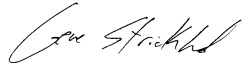 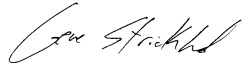 